УРОК №14Цель работы: приобрести практический опыт в организации рабочего места и подборе оборудования, инвентаря, посуды в соответствии с видами изготовляемых блюд.Задания:1.Выбрать цех с учётом ведения технологического процесса приготовления блюд по заданию.2. Организовать рабочее место в цехе с учётом характера выполняемых операций.3. Подобрать оборудование, инвентарь, посуду в соответствии с видами изготовляемых блюд и нормами оснащения.Оборудование, инвентарь, посуда: механическое, тепловое, холодильное оборудование, производственные столы; стеллажи, моечные ванны; кастрюли, сотейники, сковороды, доски, лотки, миски; сито, шумовки, черпак, лопатка и др.Литература: 1.М.И.Ботов и др. Тепловое и механическое оборудование предприятий торговли и общественного питания. – М.: Издательский центр«Академия»,2008.2.Л.А. Радченко Организация производства на предприятиях общественного питания. – Ростов н /Д: Феникс, 2009.Общие положенияОбратите внимание на размещение оборудования. Оно ставится по ходу технологического процесса. При установке оборудования необходимо учесть нормы оснащения в зависимости от типа и мощности предприятия, а также допустимые расстояния при его размещении:между двумя технологическими линиями немеханического оборудования – 1,5 м;между стеной и механическим оборудованием – 0,2 м;между стеной и технологической линией – 0,1 м;между стеной и тепловым оборудованием – 0,4 м;между тепловым и немеханическим оборудованием – 1,5 мТехнологический процесс обработки овощей состоит из сортировки, мытья, очистки, доочистки и вторичного промывания.IIОвощной цех предаствлен следующими видами оборудования:
- автоматическими моечными линими;
- рабочими охлаждаемыми поверхностями для дочистки овощей;
- пароконвектоматом (для обработки надрезанного лука и удаления шелухи);
- моечной с душирующим устройством;
- упаковочными аппаратами (вакуумные бескамерные запайщкии и вакуум - газовые аппараты) для упаковки овощных полуфабрикатов для транспортировки на точки и закладки в среднетемпуратурные камеры;
- приводами - овощерезками* 
- циклонами и центрифугами для сушки овощей и листовых.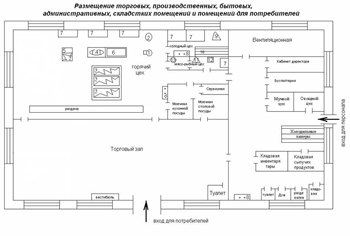 Ознакомьтесь с линией обработки картофеля и корнеплодов.В цехе необходимы подтоварники для овощей и стеллажи. На линии установлены моечная ванна и картофелечистка. Так как после машинной очистки производят ручную доочистку, необходима установка специального стола для доочистки. Обратите внимание на наличие в крышке стола углубление, в которое помещают очищенные овощи, два отверстия для отходов и два – для дочищенного картофеля, а также желоб с водой для хранения картофеля в течение 2-3 часов.1.Ознакомьтесь с организацией рабочего места очистки репчатого лука, чеснока.Необходим специальный стол с вытяжным устройством.2.На линии обработки капусты, зелени установлены производственные столы и моечные ванны. На столе устанавливают овощерезательную машину.3.Рабочие места овощного цеха оснащаются инструментами, инвентарём для выполнения определённых операций.Рассмотрите производственный инвентарь и тару овощного цеха и определите его назначение: набор ножей, тёрки, приспособления для протирания овощей, устройство УНЗ (нарезка зелёного лука, укропа, сельдерея), контейнеры для хранения очищенных овощей, бачки для сбора отходов и тележкой для их перевозки, пневматическое приспособление для доочистки картофеля.4.Выберите оборудование необходимое для выполнения задания по приготовлению блюда.5.Подберите необходимый инвентарь овощного цеха, используемый для приготовления блюда.Контрольные вопросы30  мая 2020 СУББОТА30  мая 2020 СУББОТАФ.и.о. обучающегося:Учебная дисциплина: МДК.1.1 Организация приготовления, подготовки к реализации и хранения кулинарных полуфабрикатовПрофессия:43.01.09  Повар, кондитерПреподаватель:Мировова Елена ЛеоновнаТема:Тема 1.2. Организация и техническое оснащение работ по обработке овощей и грибов Тема урока27-28№ 6 Тренинг по отработке безопасных приемов эксплуатации механического оборудования в процессе обработки, нарезки овощей и грибов (овощерезки).1. Какие требования предъявляются к расположению овощного цеха?2.Какие требования должны соблюдаться при размещении оборудования?3. Какие основные типы оборудования применяются в овощном цехе средней мощности?4.В чём особенность организации рабочего места для доочистки картофеля и корнеплодов?5.Какие виды инвентаря применяются в овощном цехе?6.В чем недостаток механического способа очистки картофеля.